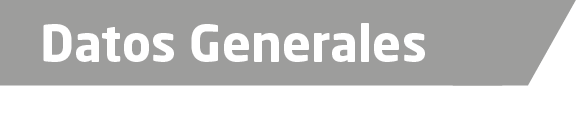 Nombre Pablo Miguel Rached CruzGrado de Escolaridad Licenciado en DerechoCédula Profesional (Licenciatura) 3579921Teléfono de Oficina 228-8-41-01-70. Ext. 3219Correo Electrónico pablorached2011@hotmail.comDatos GeneralesFormación Académica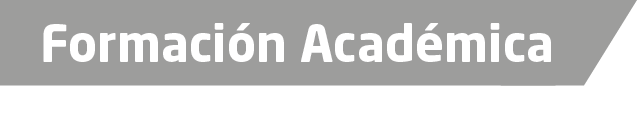 1996-2000Universidad Veracruzana. Campus XalapaEstudios de Licenciatura en Derecho.2008Programa “Intervención de Drogas en Carretera”. Impartido por el Departamento de Justicia de los Estados Unidos y la D.E.A. (DrugEnforcementAdministration).Xalapa, Veracruz2010Programa “Capacitación en la Investigación de la Escena del Crimen y Presentación en el Tribunal”. Impartido por la Procuraduría General de Justicia del Estado de Idaho.Boise, Id. E.U.A2010Curso “Técnicas de Investigación”. Impartido por la Alianza Estatal México – E.U.A. Conferencia de Procuradurías Generales de Justicia de los Estados Occidentales.Boise, Id. E.U.A.Trayectoria Profesional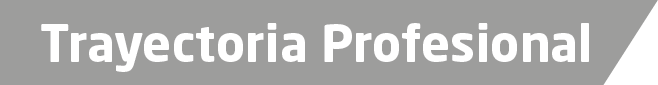 2015 a la FechaFisca Séptimo Adscrito a la Fiscalía de Investigaciones Ministeriales.2013 a 2015Agente del Ministerio Público Investigador Adscrito a la Dirección General de Investigaciones Ministeriales.2012 a 2013Delegado Regional de la Agencia Veracruzana de Investigaciones. Zona Centro – Córdoba, Veracruz.2011 a 2012Agente Primero del Ministerio Público Investigador Sector Norte, en el Distrito Judicial de Córdoba, Veracruz.2010 a 2011Delegado Regional de la Agencia Veracruzana de Investigaciones. Zona Centro – Córdoba, Veracruz.2009 a 2010Coordinador Regional de la Policía Ministerial Zona Norte - Tuxpan, Veracruz.2008 a 2009Coordinador Regional de la Policía Ministerial Zona Norte - Tantoyuca, Veracruz.2006 a 2008Agente del Ministerio Público Investigador y Adscrito en el Distrito Judicial de Chicontepec, Veracruz.2005 a 2006Agente del Ministerio Público Investigador y Adscrito en el Distrito Judicial de Huayacocotla, Veracruz.2004 a 2005Agente Tercero del Ministerio Público Investigador en el Distrito Judicial de Papantla, Veracruz.2003 a 2004Agente Cuarto del Ministerio Público Investigador en el Distrito Judicial de Poza Rica, Veracruz.2003Agente del Ministerio Público Conciliador e Investigador en el Distrito Judicial de Tuxpan, Veracruz.2002 a 2003Agente del Ministerio Público Conciliador e Investigador en la ciudad de Agua Dulce, Veracruz.2001 a 2002Agente del Ministerio Público Municipal en la Congregación de Allende, municipio de Coatzacoalcos, Veracruz2001Auxiliar Administrativo en el Departamento Jurídico de la Dirección General de la Policía Ministerial. Xalapa, Veracruz.2s de Conocimiento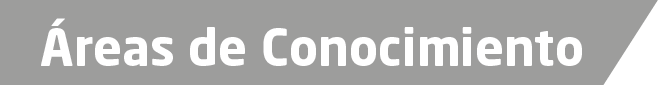 Derecho ConstitucionalDerecho Penal